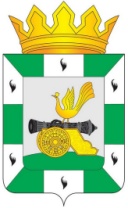 МУНИЦИПАЛЬНОЕ ОБРАЗОВАНИЕ«СМОЛЕНСКИЙ РАЙОН» СМОЛЕНСКОЙ ОБЛАСТИСМОЛЕНСКАЯ РАЙОННАЯ ДУМАРЕШЕНИЕот 30 января 2018 года            № 1Об отчете председателя Смоленской районной Думы о результатах своей деятельности, в том числе о решении вопросов, поставленных Смоленской районной Думой и выполнении плана работы Смоленской районной Думы пятого созыва за 2017 годЗаслушав и обсудив представленный председателем Смоленской районной Думы Ю.Г. Давыдовским отчет о результатах своей деятельности, в том числе о решении вопросов, поставленных Смоленской районной Думой и выполнении плана работы Смоленской районной Думы пятого созыва за 2017 год, руководствуясь Федеральным законом от 6 октября 2003 года № 131-ФЗ «Об общих принципах организации местного самоуправления в Российской Федерации», Уставом муниципального образования «Смоленский район» Смоленской области, Смоленская районная Дума РЕШИЛА:1. Утвердить отчет председателя Смоленской районной Думы о результатах своей деятельности, в том числе о решении вопросов, поставленных Смоленской районной Думой и выполнении плана работы Смоленской районной Думы пятого созыва за 2017 год.2. Предложить председателю Смоленской районной Думы довести отчет до сведения населения.ПредседательСмоленской районной Думы                                                     Ю.Г. Давыдовский